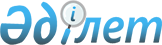 О мерах по упорядочению торговли икрой осетровых видов рыб в Республике Казахстан
					
			Утративший силу
			
			
		
					Постановление Правительства Республики Казахстан от 29 апреля 2004 года № 493. Утратило силу постановлением Правительства Республики Казахстан от 23 августа 2013 года № 825      Сноска. Постановление утратило силу постановлением Правительства РК от 23.08.2013 № 825 (вводится в действие по истечении двадцати одного календарного дня после первого официального опубликования).      Сноска. В заголовок внесены изменения - постановлением Правительства РК от 12 июля 2004 г. N 757.       В целях упорядочения торговли икрой осетровых видов рыб, предотвращения ее нелегального оборота на территории Республики Казахстан и в соответствии с Законом Республики Казахстан от 6 апреля 1999 года "О присоединении Республики Казахстан к Конвенции о международной торговле видами дикой фауны и флоры, находящимися под угрозой исчезновения" Правительство Республики Казахстан постановляет: 

      1. Установить единую систему маркирования икры осетровых видов рыб в Республике Казахстан, для торговли на внутреннем и внешнем рынках. <*> 

      Сноска. В пункт 1 внесены изменения - постановлением Правительства РК от 12 июля 2004 г. N 757 . 

      2. Министерству сельского хозяйства Республики Казахстан совместно с заинтересованными государственными органами разработать и утвердить Правила маркирования икры осетровых видов рыб в Республике Казахстан, для торговли на внутреннем и внешнем рынках. <*> 

      Сноска. В пункт 2 внесены изменения - постановлением Правительства РК от 12 июля 2004 г. N 757 . 

      3. Настоящее постановление вступает в силу со дня подписания и подлежит опубликованию.       Премьер-Министр 

      Республики Казахстан 
					© 2012. РГП на ПХВ «Институт законодательства и правовой информации Республики Казахстан» Министерства юстиции Республики Казахстан
				